CHARTER SCHOOL COMMISSION APPLICATIONCOVER SHEETSection A: School InformationSection A: School InformationSection A: School InformationSection A: School InformationSection A: School InformationSection A: School InformationSection A: School InformationSection A: School InformationSection A: School InformationName of School:School Type (Bold One):Elementary, Elementary/Middle, Middle, Junior High, Middle/High, HighElementary, Elementary/Middle, Middle, Junior High, Middle/High, HighElementary, Elementary/Middle, Middle, Junior High, Middle/High, HighElementary, Elementary/Middle, Middle, Junior High, Middle/High, HighElementary, Elementary/Middle, Middle, Junior High, Middle/High, HighElementary, Elementary/Middle, Middle, Junior High, Middle/High, HighElementary, Elementary/Middle, Middle, Junior High, Middle/High, HighElementary, Elementary/Middle, Middle, Junior High, Middle/High, HighGrades Served:School District:Neighborhood/CommunityNeighborhood/CommunityPhone Number: dayeveningeveningeveningFax Number:Email:Website Address:Street Address:Sponsoring Entity (Bold One):Nonprofit Organization, Governmental, College or UniversityNonprofit Organization, Governmental, College or UniversityNonprofit Organization, Governmental, College or UniversityNonprofit Organization, Governmental, College or UniversityNonprofit Organization, Governmental, College or UniversityNonprofit Organization, Governmental, College or UniversityNonprofit Organization, Governmental, College or UniversityNonprofit Organization, Governmental, College or UniversityOpen Date:Contracted Education Service Provider (EMO, CMO, Other):Contracted Education Service Provider (EMO, CMO, Other):Contracted Education Service Provider (EMO, CMO, Other):Calendar Type (Standard or Extended School Year):Number of Instructional Days:Number of Instructional Days:Number of Instructional Days:Section B: Primary Contact PersonSection B: Primary Contact PersonSection B: Primary Contact PersonSection B: Primary Contact PersonName:Position:AddressMobile Phone:Alternate Phone:Email:Current Employer:Section C: Attendance ProjectionsSection C: Attendance ProjectionsSection C: Attendance ProjectionsSection C: Attendance ProjectionsSection C: Attendance ProjectionsSection C: Attendance ProjectionsSection C: Attendance ProjectionsSection C: Attendance ProjectionsSection C: Attendance ProjectionsSection C: Attendance ProjectionsSection C: Attendance ProjectionsSection C: Attendance ProjectionsSection C: Attendance ProjectionsGrade LevelYear 1Year 1Year 2Year 2Year 3Year 3Year 4Year 4Year 5Year 5At Capacity____________At Capacity____________Min.MaxMin.MaxMin.MaxMin.MaxMin.MaxMin.MaxK123456789101112TotalSection D: Board MembersSection D: Board MembersSection D: Board MembersSection D: Board MembersSection D: Board MembersNameTitle on BoardContact Information (Phone and Email)Mailing AddressCurrent EmployerSection E: Start-up Team MembersSection E: Start-up Team MembersSection E: Start-up Team MembersSection E: Start-up Team MembersSection E: Start-up Team MembersNameTitle/Position on Start-up TeamContact Information (Phone and Email)Mailing AddressCurrent Employer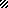 